Общественное объединение «Грузинское этнокультурное объединение «Самшобло»Грузинское этнокультурное объединение создано в 2005 году.Председатель – Джанашия Зураб Индикоевич.Представители объединения принимают участие во всех культурных мероприятиях, проводимых ассамблеей народа Казахстана Жамбылской области, благотворительных проектах,  решают вопросы изучения родного языка, культуры, народных обычаев и традиций, поддерживают связи с исторической родиной.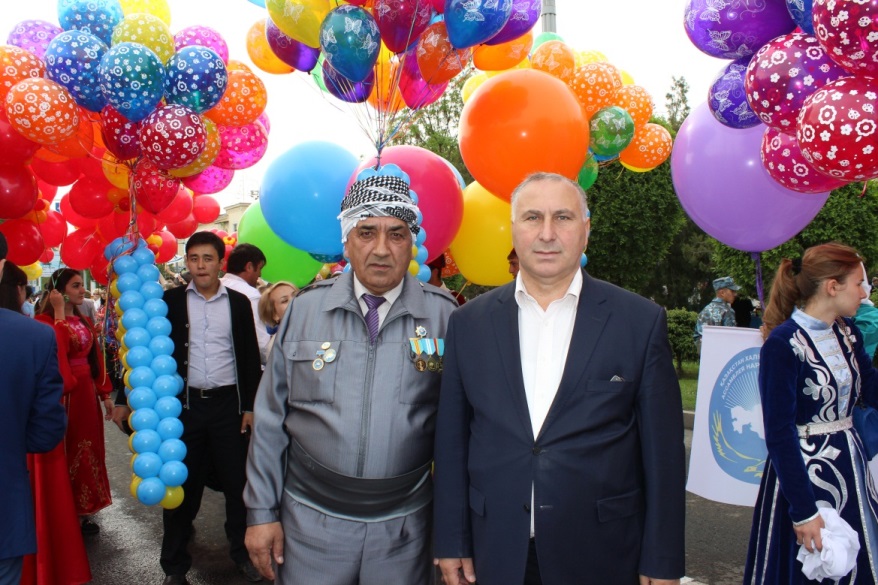 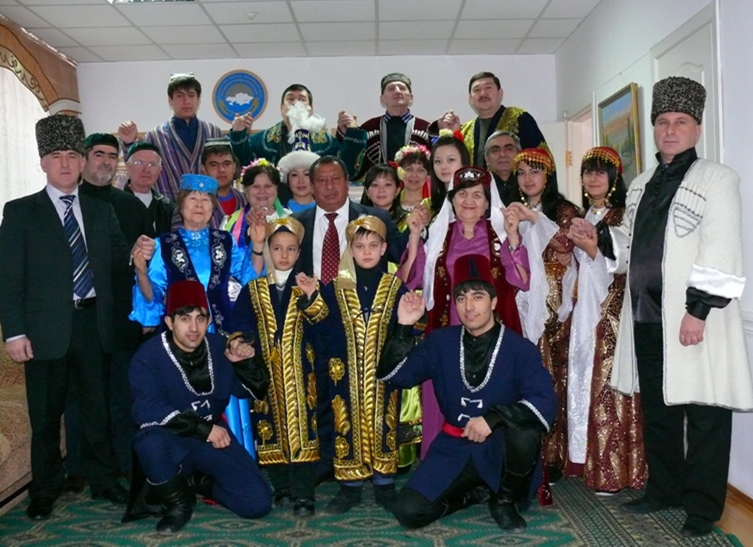 